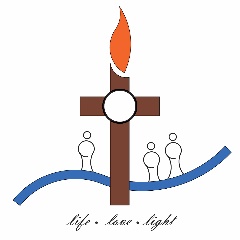 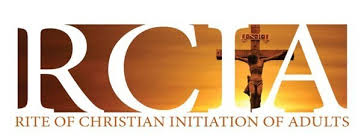 St Gregory’s Catholic Parish Queanbeyan 
Inquiry or Application FormInformation on this form is held in confidence and is not shared without your permissionPersonal DetailsFirst NamesFamily nameMaiden Name / Previous Name/s (if applicable)Sex [ ] Male                          [ ] FemaleDate of BirthPlace of BirthStreet AddressSuburb and Post CodeMailing Address, if differentPhoneEmailBaptism InformationAre you baptised? 
[ ] No        [ ]Yes    If yes, please answer following questions:If yes - Date of baptism
You will need to provide a baptism certificateName of Church where baptisedAddress of Church were baptisedList of baptisms recognised as valid within the Catholic Church. Please tick if you were baptism in one of these churches.[ ]  Anglican Church of Australia                                                  [ ]  Presbyterian Church[ ]  Methodist Church[ ]  Lutheran Church of Australia[ ]  Uniting Church in Australia[ ]  Congregational Federation of Australia[ ]  Greek Orthodox Church of Australia[ ]  Romanian Orthodox Church[ ]  Mar Thoma Church[ ] Serbian Orthodox ChurchIf baptised Catholic, have you received either of the following Sacraments?[ ] Holy Communion      [ ] ConfirmationYour Marital Status[ ] Never married                       [ ] Married for first time[ ] Widowed                                [ ] Divorced and remarried[ ] Living together [de facto]    [ ] Divorced & now de facto( ) Divorced and now single Spouse’s Full NameSpouse’s religion Marital Status of your Spouse[ ] Never married                       [ ] Married for first time[ ] Widowed                                [ ] Divorced and remarried[ ] Living together [de facto]    [ ] Divorced & now de factoFormer Spouse(s) if applicable Name: Religion:  If baptised, date and name of parish: Place of Your First Marriage Please provide copy of official marriage certificate from Births,deaths and marriageDate of First MarriageDate of Divorce / DeathPlace of 2nd MarriageDate of 2nd MarriageIs 1st Marriage Annulled?[ ] No              [ ]Yes    If yes, please provide details underneath:Details of Children from 1st Marriage DOBReligionSacramentsSchoolDetails of Children from 2nd Marriage DOBReligionSacramentsSchoolSignature:   ___________________                               Date:  ___________________Office Use Only:    T drive:  RCIA/ forms/  RCIA Application revised 2021Signature:   ___________________                               Date:  ___________________Office Use Only:    T drive:  RCIA/ forms/  RCIA Application revised 2021Signature:   ___________________                               Date:  ___________________Office Use Only:    T drive:  RCIA/ forms/  RCIA Application revised 2021Signature:   ___________________                               Date:  ___________________Office Use Only:    T drive:  RCIA/ forms/  RCIA Application revised 2021Signature:   ___________________                               Date:  ___________________Office Use Only:    T drive:  RCIA/ forms/  RCIA Application revised 2021